nr 37/2019 (808)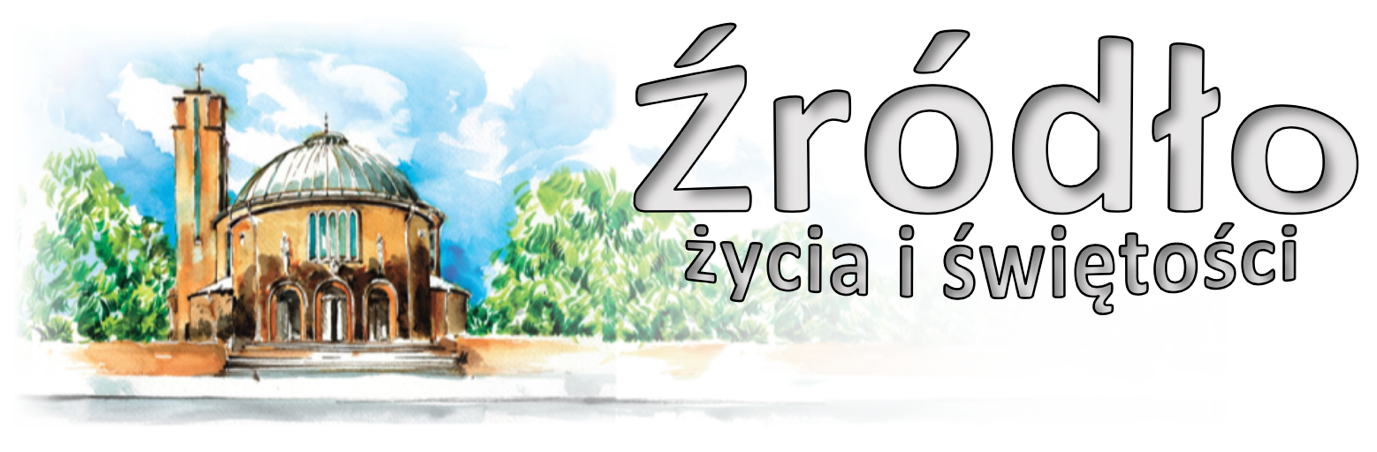 15 września 2019 r.gazetka rzymskokatolickiej parafii pw. Najświętszego Serca Pana Jezusa w RaciborzuXXIV Niedziela ZwykłaEwangelia według św. Łukasza (15,11-32)„Powiedział też Jezus: Pewien człowiek miał dwóch synów. Młodszy z nich rzekł do ojca: Ojcze, daj mi część majątku, która na mnie przypada. Podzielił więc majątek między nich. Niedługo potem młodszy syn, zabrawszy wszystko, odjechał w dalekie strony i tam roztrwonił swój majątek, żyjąc rozrzutnie. A gdy wszystko wydał, nastał ciężki głód w owej krainie i on sam zaczął cierpieć niedostatek. Poszedł i przystał do jednego z obywateli owej krainy, a ten posłał go na pola, żeby pasł świnie. Pragnął on napełnić swój żołądek strąkami, którymi żywiły się świnie, lecz nikt mu ich nie dawał. Wtedy zastanowił się i rzekł: Iluż to najemników mojego ojca ma pod dostatkiem chleba, a ja tu z głodu ginę. Zabiorę się i pójdę do mego ojca, i powiem mu: Ojcze zgrzeszyłem przeciw Bogu i względem ciebie, już nie jestem godzien nazywać się twoim synem: uczyń mię choćby jednym z najemników. Wybrał się więc i poszedł do swojego ojca. A gdy był jeszcze daleko, ujrzał go jego ojciec i wzruszył się głęboko; wybiegł naprzeciw niego, rzucił mu się na szyję i ucałował go […].”W Nowym Testamencie przebaczenie Boże Objawia się poprzez słowa i czyny Jezusa. Odpuszczając grzechy, Jezus ukazuje oblicze Boga Ojca miłosiernego. Za szczytowy moment tego objawienia możemy uznać piękną przypowieść „o synu marnotrawnym” – jak się zwykło o niej mówić, choć w istocie trzeba by ją nazwać przypowieścią „o miłosiernym ojcu”. Przedstawiona w niej postawa Boga różni się zasadniczo od kryteriów i oczekiwań ludzkich. Wyjątkowy charakter postępowania ojca staje się zrozumiały, jeśli weźmiemy pod uwagę, że w czasach Jezusa synowie z reguły pracowali w domu Ojca. Układ ten trwał aż do śmierci ojca i dopiero wówczas synowie dzielili między siebie dobra, które należały się im w spadku. W przypowieści jednak ojciec ulega prośbie młodszego syna, który pragnie otrzymać część dziedzictwa, i dzieli swoje dobra pomiędzy niego a starszego syna. Decyzja młodszego syna, by się uniezależnić trwoniąc majątek otrzymany od ojca i żyjąc rozwiąźle, jest zuchwałym odrzuceniem jedności rodzinnej. Oddalenie się od domu ojcowskiego dobrze ukazuje sens grzechu, jego charakter niewdzięcznego buntu oraz żałosne również z ludzkiego punktu widzenia skutki. Zgodnie z ludzką logiką wybór owego syna powinien zostać surowo ukarany, a dopiero potem mógłby on być na nowo w pełni zaakceptowany w rodzinie. Ojciec natomiast, widząc z daleka powracającego syna, wybiega mu naprzeciw głęboko wzruszony (lub lepiej: „poruszony w swych trzewiach”, jak mówi dosłownie tekst grecki – Łk 15,20), bierze go w objęcia z miłością i chce, żeby wszyscy cieszyli się razem z nim… Miłosierny ojciec, który przygarnia utraconego syna jest pełnym obrazem Boga objawionego przez Chrystusa. Jest Bogiem Ojcem, który otwiera swe błogosławiące i miłosierne ramiona, zawsze oczekuje, nie przymusza nigdy do niczego żadnego ze swych synów.św. Jan Paweł II, 1998 r.Ogłoszenia z życia naszej parafiiPoniedziałek – 16 września 2019 – św. męcz. Korneliusza, pap. i Cypriana, bpa 	Łk 7,1-10	  630			Za † żonę Alicję Szykuła w 25. rocznicę śmierci, †† rodziców z obu stron, braci Jana i Stanisława i bratanka Romana	  900			Za †† Franciszka i Gertrudę Skroch, †† rodziców i rodzeństwo z obu stron	1800	1.	Do Bożej Opatrzności w pewnej intencji z podziękowaniem za otrzymane łaski, z prośbą o zdrowie i dalsze Boże błogosławieństwo dla całej rodziny oraz za †† o dar życia wiecznego			2.	Za † żonę i matkę Julię Simek, †† jej rodziców, brata i krewnych			3.	W intencji Jerzego Kuzar z prośbą o zdrowieWtorek – 17 września 2019 								Łk 7,11-17	  630	1.	Do Miłosierdzia Bożego za † męża i ojca Józefa Kolowca w 10. rocznicę śmierci, †† teściów Marię i Antoniego, rodzeństwo Annę, Marię, Józefę, Jana i Dorotę			2.	Za †† rodziców Stanisławę i Józefa Wołosz	  800			W języku niemieckim: Za † żonę Stefanię Trompeta i wszystkich †† z rodziny	1800	1.	Do Miłosierdzia Bożego za †† mamę Olgę Fajngold, ojca Maksymiliana, pokrewieństwo z obu stron i dusze w czyśćcu cierpiące			2.	Do Miłosierdzia Bożego za †† rodziców Pawła i Elżbietę, teścia Herberta, szwagra JoachimaŚroda – 18 września 2019 – św. Stanisława Kostki, zakonnika, patrona Polski 		Łk 2,41-52	  630			Za †† Franciszka i Walburgę Szafarczyków i †† rodziców z obu stron	  900			Za †† rodziców Teresę i Kazimierza, siostrę Annę i wszystkich †† z rodziny	1730			Różaniec Apostolatu Matki Bożej Pielgrzymującej	1800	1.	Dziękczynna w intencji Danuty i Zbigniewa z okazji 45. rocznicy ślubu o Boże błogosławieństwo i zdrowie w całej rodzinie			2.	Do Miłosierdzia Bożego za †† rodziców Leona i Jadwigę Świerkot, dziadków z obu stron, †† Pawła i Gertrudę Kosellek i Wilhelma ŚwierkotCzwartek – 19 września 2019 								Łk 7,36-50	  630	1.	Za † matkę Hildegardę i †† z rodziny			2.	Za † brata Józefa Guła (od brata Stanisława z rodziną) 	1630			Msza Szkolna: Za † Pawła Nowosielskiego w 1. rocznicę śmierci	1730			Różaniec Rodziny Radia Maryja	1800	1.	Za † mamę Marię, †† ojców Władysława i Pawła, †† z rodziny i dusze w czyśćcu cierpiące			2.	Za †† rodziców Joannę i Izydora Niestrój i wszystkich †† z pokrewieństwaPiątek – 20 września 2019 – św. męczenników Andrzeja Kim Taegon, Pawła Chong Hasang i Towarzyszy 									Łk 8,1-3	  630			Za † matkę Marię w rocznicę śmierci, †† ojca Wojciecha, braci Józefa, Eugeniusza, Franciszka, Stanisława, Ferdynanda, teścia Jana, ciotkę Elżbietę i wszystkich †† krewnych	  900			Za †† rodziców Franciszkę i Emanuela, braci i bratowe oraz wszystkich †† z rodziny i dusze w czyśćcu cierpiące	1200			Ślub: Ewa Antos – Paweł Utrata	1500			Koronka do Bożego Miłosierdzia	1800	1.	Msza o Bożym Miłosierdziu: Za † Mariana Głąb, †† rodziców Stanisława i Józefę, braci Jana, Stefana, Józefa, Mariana i Annę Wysowskich, Karolinę i Stanisława Głąb			2.	Za † żonę Natalię, †† rodziców Ryszarda i Gertrudę Warkocz, brata Mariana i bratową Halinę, teściów Marię i Bernarda Muchewicz oraz †† z rodzin Warkocz, Muchewicz i Kallus oraz dusze w czyśćcu cierpiące	1900			Msza Święta młodzieżowa ku czci św. Stanisława KostkiSobota – 21 września 2019 – św. Mateusza, Apostoła i Ewangelisty 			Mt 9,9-13	  630	1.	Za † Zofię Słoniowską i jej rodziców Jadwigę i Kazimierza			2.	Za † Barbarę Bukowską (od koleżanek z pracy)	1200			Ślub: Ludmiła Jędrecka – Tomasz Jędrecki	1300			Ślub: Aleksandra Bzymek – Krzysztof Kopernacki	1400			Ślub: Patrycja Majewska – Grzegorz Neukirch	1730			Nieszpory Maryjne	1800			W sobotni wieczór: 1. Do Bożej Opatrzności w intencji Bogumiły i Tadeusza z okazji 50. rocznicy ślubu z podziękowaniem za otrzymane łaski, z prośbą o Boże błogosławieństwo i zdrowie dla jubilatów i całej rodziny			2.	Do Bożej Opatrzności z okazji 25. rocznicy ślubu Ewy i Witolda z podziękowaniem za otrzymane łaski, z prośbą o Boże błogosławieństwo i zdrowie dla jubilatów i całej ich rodzinyXXV Niedziela Zwykła – 22 września 2019 			Am 8,4-7; 1 Tm 2,1-8; Łk 16,1-13	  700			Za † Emila Mecner w 5. r. śmierci, †† Jadwigę Mecner, rodziców Rozalię i Franciszka Drozdowskich, †† z rodzin Drozdowski, Bojanowski, Norek, Zygmunt i dusze w czyśćcu cierpiące	  830			Godzinki o Niepokalanym Poczęciu NMP	  900			Za †† rodziców Andrzeja i Bronisławę Misiur, teściów Franciszka i Józefę Ziemba, szwagra Józefa Ziemba i †† z rodzin z obu stron	1030			Do Miłosierdzia Bożego za †† rodziców Halinę i Waldemara oraz siostrę Annę	1200			Dziękczynna w intencji Anny z okazji 40. rocznicy urodzin, z prośbą o Boże błogosławieństwo dla całej rodziny	1700			Różaniec za młode pokolenie	1730			Nieszpory niedzielne	1800			Za † ojca Czesława Sala w rocznicę urodzinW tym tygodniu modlimy się: za wstawiennictwem św. Stanisława Kostki w intencji młodzieżyZ dniem dzisiejszym kończy swój pobyt w naszej parafii kl. Romuald z Togo. Zakończyła się jego nauka języka polskiego. Obecnie Romuald rozpocznie studia w Seminarium Duchownym w Opolu. Ponieważ ukończył już w Togo w Seminarium tzw. filozofię, dlatego dołączy do kleryków 2 roku. Życzymy wielu łask, błogosławieństwa i światła Ducha Świętego w dalszej nauce.Dzisiaj dziękujemy za pracę rolników i zbiory. Dziękujemy działkowiczom za przyniesione do kościoła owoce ich pracy, kwiaty i przygotowanie liturgii. Niech dzień dzisiejszy skłania nas do szanowania żywności.Dzisiaj o 1400 Msza Święta w rycie Trydenckim. Zapraszamy także na godz. 1545 na Różaniec Fatimski za młode pokolenie, oraz na godz. 1730 na nieszpory niedzielne.Również dzisiaj na Placu Dominikańskim ciąg dalszy koncertów w ramach Festiwalu Spotkałem Pana. O 1630 wystąpi Leopold Twardowski wraz z uczestnikami Warsztatów, a o 1900 zespół z parafii Matki Bożej Omega. Zapraszamy do uczestnictwa.W poniedziałek o 2000 próba scholi.We wtorek o godz. 1530 spotkanie Klubu Seniora, o 1800 próba chóru, a po Mszy wieczornej spotkanie Kręgu Biblijnego.Spotkanie Ruchu Rodzin Nazaretańskich w środę po wieczornej Mszy Świętej.W środę o 1730 Różaniec, a po wieczornej Mszy Świętej spotkanie Apostolatu Matki Bożej Pielgrzymującej.Msza szkolna w czwartek o 1630. W czwartek, 19 września po Mszy wieczornej (ok 1830) oraz w niedzielę, 22 września o 1630 odbędzie się spotkanie z rodzicami dzieci, które rozpoczną przygotowania do I spowiedzi i Komunii Świętej. Sam fakt uczestnictwa w lekcjach religii nie jest równoznaczny z rozpoczęciem przygotowań. Dlatego prosimy o obecność na jednym z podanych spotkań.Przy tej okazji informujemy, że I Komunia Święta w naszej parafii zawsze przypada w drugą niedzielę maja.W czwartek o 1730 Różaniec, a po wieczornej Mszy Świętej spotkanie Rodziny Radia Maryja.W piątek o 1500 Koronka do Bożego Miłosierdzia.W środę przypada wspomnienie patrona młodzieży św. Stanisława Kostki. z tej okazji młodzież zapraszamy na Mszę Świętą w piątek o godz. 1900. Przed kościołem do nabycia: nasza parafialna gazetka „Źródło”, Gość Niedzielny. Można już nabywać kalendarze na przyszły rok (diecezjalne i misyjne). Jest jeszcze kilka egzemplarzy „Ewangelii na każdy dzień”.Kolekta dzisiejsza przeznaczona jest na bieżące potrzeby parafii; z przyszłej niedzieli na remonty obiektów diecezjalnych i konserwację zabytków. Dziś także dodatkowa zbiórka na parafialne cele remontowe.Za wszystkie ofiary, kwiaty i prace przy kościele składamy serdeczne „Bóg zapłać”. Urząd Miasta informuje o zbiórce elektrośmieci, która odbędzie się na placu obok E.Leclerc w sobotę, 21 września (od 8.oo do 15.oo)W minionym tygodniu odszedł do Pana:Ryszard Izdebski, lat 79, zam. na ul. Waryńskiego (pogrzeb był w par. Niebieszczany)Wieczny odpoczynek racz zmarłym dać Panie.Szkoła Liturgii – Liturgia Słowa dawniej i dziśPo wakacyjnej przerwie wracamy do krótkich katechez liturgicznych głoszonych w niedziele po Mszy o godz. 9.oo. Do tej pory udało nam się omówić obrzędy wstępne. Przed nami dwie zasadnicze części Mszy Świętej – Liturgia Słowa oraz Ofiary, które (jak podkreśla Konstytucja o Liturgii) „tak ściśle wiążą się ze sobą, że stanowią jeden akt kultu” (KL 56). To, że Liturgia Słowa jest istotną częścią Mszy Świętej nie zawsze było takie oczywiste. Z jednej strony fakt, że w liturgicznej modlitwie Kościoła znalazło się czytane i komentowane Słowo Boże, to owoc liturgii synagogalnej, w której uczestniczyli pierwsi wierzący, judeochrześcijanie. Sam Chrystus w synagodze w Nazarecie był poproszony o czytanie podanych Mu zwojów Pisma (por. Łk 4,16nn). Jednak z drugiej strony czytane Słowo Boże, zwłaszcza gdy używano niezrozumiałego języka, schodziło na plan drugi. Pouczano nawet w katechezach, że kto przychodzi do kościoła po kazaniu, ale uczestniczy w Liturgii Ofiary, nie popełnia jeszcze grzechu ciężkiego. Dziś patrzymy na Liturgię Eucharystyczną jako na coś, co uobecnia całe życie Chrystusa. A On w swojej publicznej działalności najpierw przez trzy lata chodził i nauczał, a potem ofiarował siebie w Jerozolimie. Już chociażby tylko stąd wynika ważność czytanego we Mszy Świętej Słowa Bożego.     Warto tu jeszcze przytoczyć jeden z najstarszych opisów Mszy pochodzący od św. Justyna z ok. 150 roku: „W dniu zwanym dniem słońca (…) czyta się pamiętniki apostołów, albo pisma prorockie, jak długo na to czas pozwala. Gdy zaś lektor skończy, przełożony żywym słowem upomina i zachęca do naśladowania tych wzniosłych nauk. Następnie powstajemy z miejsca i modlimy się”.     Dziś zgodnie z zachętą ojców Soboru Watykańskiego II „obficiej zastawiono dla wiernych stół Słowa Bożego i szerzej otworzono skarbiec biblijny” (KL 51).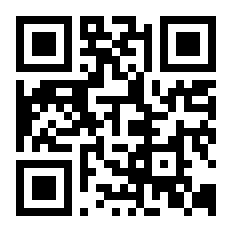 